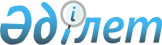 Карантин белгілеу туралы
					
			Күшін жойған
			
			
		
					Ақмола облысы Сандықтау ауданы Веселов ауылдық округі әкімінің 2020 жылғы 29 қыркүйектегі № 3 шешімі. Ақмола облысының Әділет департаментінде 2020 жылғы 29 қыркүйекте № 8048 болып тіркелді. Күші жойылды - Ақмола облысы Сандықтау ауданы Веселов ауылдық округі әкімінің 2020 жылғы 15 қазандағы № 4 шешімімен
      Ескерту. Күші жойылды - Ақмола облысы Сандықтау ауданы Веселов ауылдық округі әкімінің 15.10.2020 № 4 (ресми жарияланған күнінен бастап қолданысқа енгізіледі) шешімімен.
      Қазақстан Республикасының 2002 жылғы 10 шілдедегі "Ветеринария туралы" Заңының 10-1 бабының 7) тармақшасына сәйкес, Сандықтау ауданының бас мемлекеттік ветеринариялық-санитариялық инспектордың 2020 жылғы 26 қыркүйектегі № 01-16-286 ұсынуы бойынша, Веселов ауылдық округінің әкімі ШЕШІМ ҚАБЫЛДАДЫ:
      1. Құс тұмауы ауруының пайда болуына байланысты, Сандықтау ауданы Веселов ауылдық округінің Жыланды ауылы аумағында карантин белгіленсін.
      2. Осы шешімнің орындалуын бақылауды өзіме қалдырамын.
      3. Осы шешім Ақмола облысының Әділет департаментінде мемлекеттік тіркелген күнінен бастап күшіне енеді және ресми жарияланған күнінен бастап қолданысқа енгізіледі.
					© 2012. Қазақстан Республикасы Әділет министрлігінің «Қазақстан Республикасының Заңнама және құқықтық ақпарат институты» ШЖҚ РМК
				
      Веселов ауылдық округінің әкімі

Н.Алтенов
